1 октября необычная дата - Международный день пожилых людей. Это праздник самых дорогих, любимых и уважаемых людей старшего поколения!
30 сентября, в преддверии праздника, по доброй традиции в МБОУ СШ № 7 г. Кохма состоялось торжественное мероприятие, посвященное Дню пожилого человека. Со сцены звучали стихи и задушевные, задорные песни, многим они были знакомы и их с удовольствием подпевали.
Также в холле школы была организована выставка творческих работ, выполненных руками учащихся «Чудо –овощ», а также выставка фотографий и предметов из личной коллекции, представленная краеведом г. Кохма Горевым В.А..С праздником осенним, с праздником прекрасным
Мы вас поздравляем и желаем счастья!
Люди пожилые — это только слово…
Души молодые расцветают снова!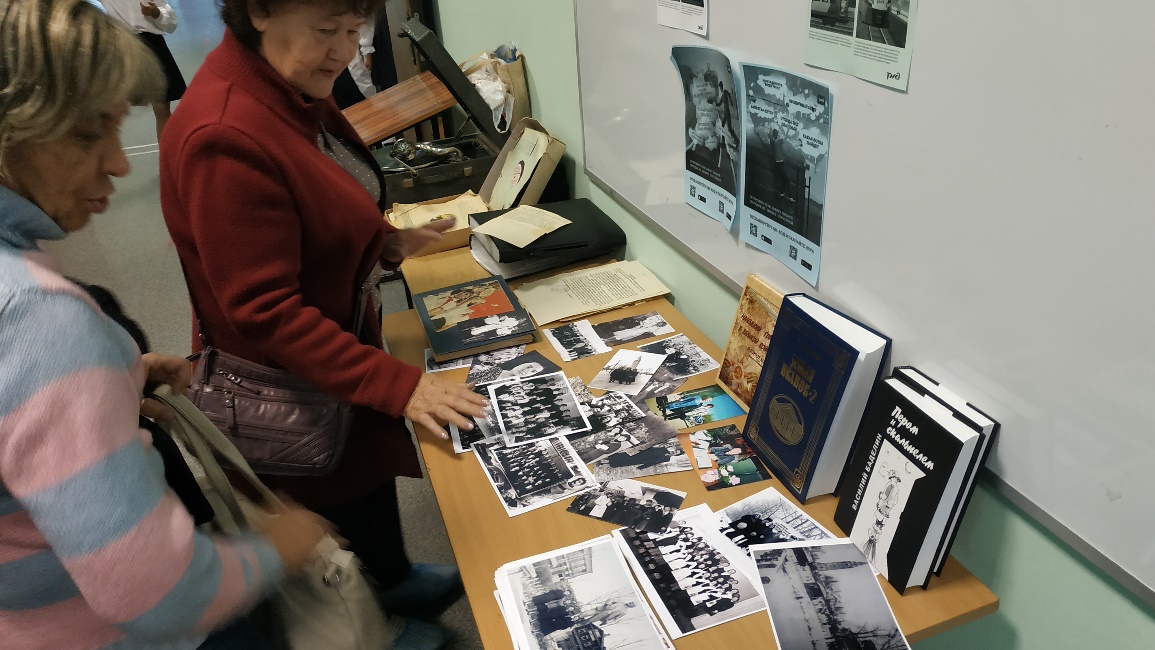 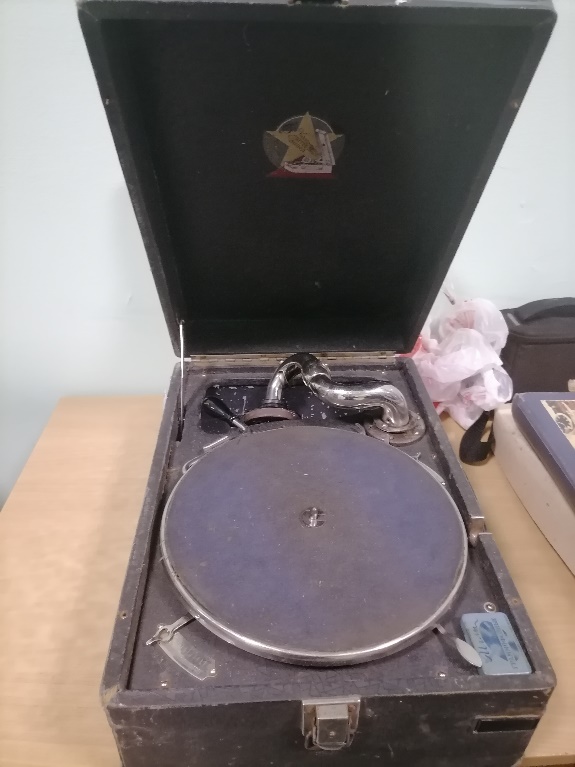 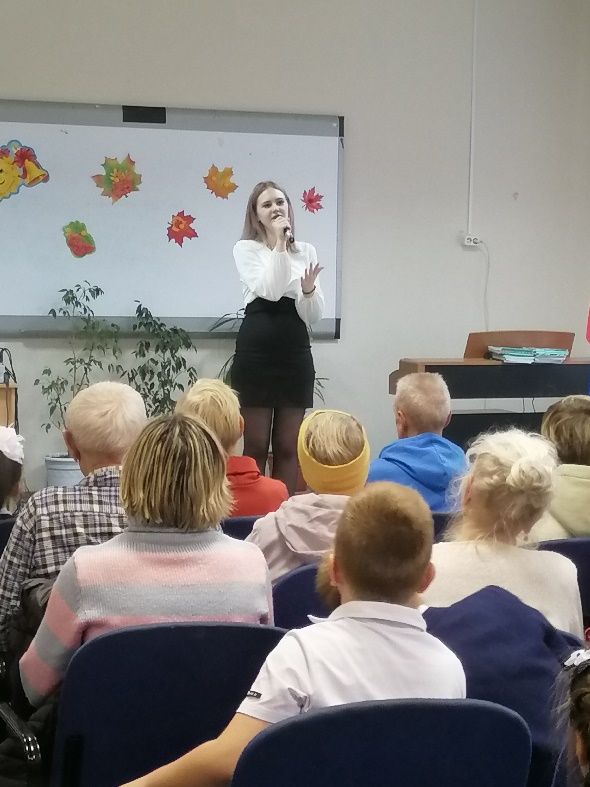 